New Direction 2021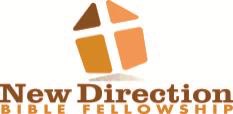  February Prayer CalendarHumilityFamilies Praying Daily – (Stronger as a Body, Stronger for the Kingdom) “If my people who are called by my name, would humble themselves & pray, seek my face & turn from their wicked ways, then I will hear from heaven, I will forgive their sin & heal their land.” – II Chronicles 7:14     #NDBFPRAYERCALENDARDATEPRAYER FOCUS:   BEING HUMBLEFeb1Pray for our Pastor and his family (I Timothy 3:1-7)Feb 2Pray that the church humble ourselves before God  I Peter 5:6-7 Feb 3Pray that we be patient with one another in love Ephesians 4:2Feb 4Pray for the Elders of NDBF that God will impart wisdom, managing the church finance (James 1:5)Feb 5Pray that God  give grace as we prepare to move to another Building James 4:6Feb 6Pray that we will submit ourselves to one another  I Peter 5:5Feb 7Pray for families and friends of NDBF whose last name begin the letters A-G (Deuteronomy 28:8)Feb 8Pray for our government, those that exalt themselves Luke 14:11Feb 9Pray that we will know what the Lord requires of us, and do it  Micah 6:8Feb 10Pray that God will show favor toward believers Proverbs 3:34Feb 11Pray that God give wisdom in our decision making process Proverbs 11:Feb 12Pray for the church family that we will express our love in action ( I John 3;18)Feb 13Pray that we will delight ourselves in the Lord Psalm 149:4Feb 14Pray for families and friends of NDBF whose last name begin with the letter H-N ( Psalm 1:21)Feb 15Pray that we will not think of ourselves higher than others Romans 12:3Feb 16Pray that our neighbors will see the love of Jesus  Philippians 2:3-4Feb 17Pray that we would  not miss an opportunity to witness to the unsaved Colossians 3:12 Feb 18Pray that families will come together for pray daily Romans 12:16Feb 19Pray that our families would have a desire to pray. (Acts 4:21)Feb 20Pray that our family will walk in the path of righteousness (Psalm 23:3)Feb 21Pray for families and friends of NDBF whose last name begin with the letter O-T  ( Isaiah 2:3)Feb 22Pray that the Lord will lead and guide our family into the truth. (John 16:13)Feb 23Pray that the Lord will teach us how to be humble. Psalm25:9Feb 24Pray our youth  will be respectful to the elders I Peter 5:5Feb 25Pray that the church family will know the vision for NDBF.  (Habakkuk 2:2)Feb 26Pray that the church will understand how to serve God Mark 10:45Feb 27Pray that the Lord will be pleased with our serve to Him Psalms Job 22:29Feb 28Pray for families and friends of NDBF whose last name begin with the letter U-Z  (Jeremiah 6:16)